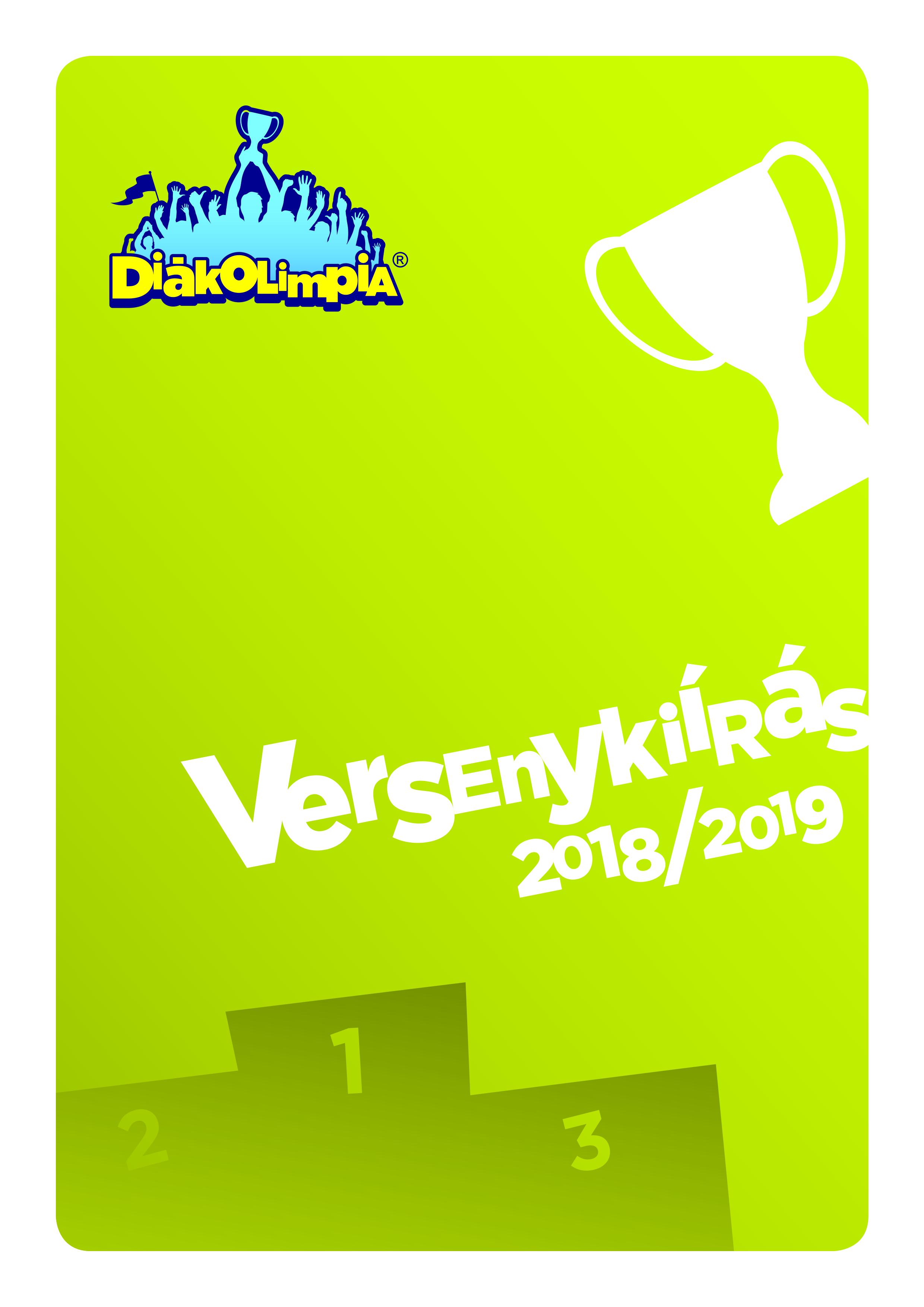 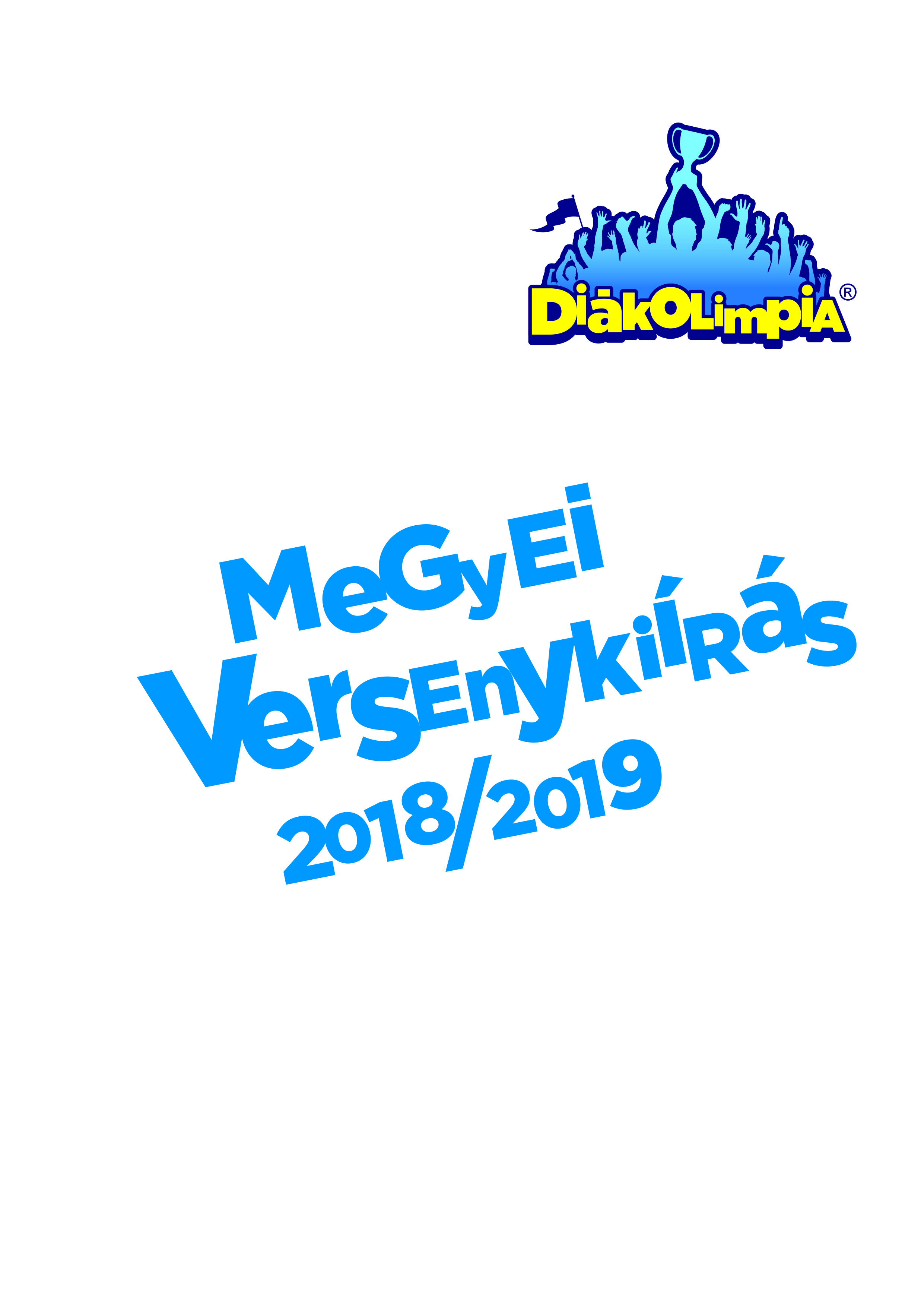 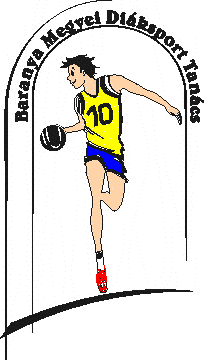 BARANYA MEGYEI DIÁKSPORT TANÁCS7623 Pécs, Koller u. 7. II/23.Telefon:70/3110736; E-mail: ngtp1954@gmail.com; Web: www.bmdiaksport.hu KÉZILABDA „A” kategória DIÁKOLIMPIA 2018/19V-VI. korcsoport LEÁNY és FIÚMEGYEI DÖNTŐ 1.A verseny célja: Játék- és versenylehetőség biztosítása a kézilabda sportágban jártasságot és készséget szerzett tanulók részére. Az iskolák közötti kapcsolatok kiépítése, a fiatalok közötti sportbarátságok kialakítása, elmélyítése. Az együttműködés, fair play szellemiségének elmélyítése.  A korcsoport megyei csapatbajnoki címének eldöntése.2. A verseny rendezője: Baranya Megyei Diáksport Tanács Versenybíróság: 	Elnök:	Jedlicska Zsolt						Titkár:	Kakas Mariann3. A verseny időpontja, helyszíne:  I. forduló: 2018. november 7. (szerda) 08,30 óra, Lauber Dezső Sportcsarnok PécsII. forduló: 2018. november 12. (hétfő) 8,30 óra, Lauber Dezső Sportcsarnok, Pécs.4. A verseny résztvevői:Az MDSZ Versenykiírás 2018/2019. „Általános szabályok” 5.,7. potja szerint;A Megyei Döntőn résztvevő csapatokok: fiúk: Pécsi Apáczai Csere János Általános Iskola, Gimnázium, Kollégium és Alapfokú Művészeti Iskola, PécsPécsi SZC Pollack Mihály Szakgimnáziuma, Szakközépiskolája és Kollégiuma, PécsPécsi Janus Pannonius Gimnázium, PécsKökönyösi Általános Iskola, Gimnázium és Alapfokú Művészeti Iskola Nagy László Gimnáziuma, Komlóleányok „A” csoport:Cserepka János Baptista Általános Iskola, Középiskola és Sportiskola, PécsPécsi SZC Pollack Mihály Szakgimnáziuma, Szakközépiskolája és Kollégiuma, PécsPécsi Janus Pannonius Gimnázium, Pécsleányok „B” csoport:Mohácsi Kisfaludy Károly Gimnázium, MohácsPécsi SZC Radnóti Miklós Közgazdasági Szakgimnáziuma, PécsPécsi Református Kollégium Gimnáziuma, Általános Iskolája és Óvodája, Pécs5. Csapatlétszám: 14:fő játékos és 2 fő felnőtt kísérő (tanár, edző).6. Nevezés: Az MDSZ Versenykiírás 2018/2019.„Általános szabályok” 10. pontja szerint.7. Igazolás:Az MDSZ Versenykiírás 2018/2019.  „Általános szabályok” 8. pontja szerint 8. Játék- és lebonyolítási rend: a fiúknál körmérkőzéses formában, a leányoknál csoportmérkőzések után keresztjátékkal9. Játékidő: 2x20 perc10. Költségek: A rendezés költségeit a Baranya Megyei Diáksport Tanács, a termet a Pécsi Sport Nonprofit Zrt. biztosítja, az egyéb költségek a résztvevőket terhelik.11. Díjazás: az I-III. helyezett csapatok érem- és a résztvevő csapatok oklevéldíjazásban részesülnek.12. Sportági rendelkezések:Játékosok szerepeltetése: versenyenként és csapatonként 14 fő játékos szerepeltethető, akiket az adott verseny első mérkőzése előtt leigazoltak, és nevük szerepel a jegyzőkönyvében (kevesebb beírt játékos esetén a jegyzőkönyvben későbbi pótlást eszközölni nem lehet). Felszerelés: A mérkőzést csak számozott mezben szabad játszani. Óvás: Óvás esetén a csapatkapitány köteles a jegyzőkönyvet óvási szándékkal aláírni. Az óvással kapcsolatos további eljárási szabályok az "Általános szabályok" 11/h. pontjánál megtalálhatók. Az adott eseményen benyújtott óvást a helyben működő Versenybíróság köteles megtárgyalni és döntést hozni. A verseny helyszínén őrizetlenül hagyott értéktárgyakért, személyes holmikért felelősséget nem vállalunk.A Megyei döntő programja:I. forduló nap: 2018.11.07. szerdaII. forduló nap: 2018.11.12. hétfőEgyéb, jelen kiírásban nem szabályozott kérdésekben a hatályos magyar "Kézilabdázás verseny- és játékszabályai" szerint kell eljárni. Pécs, 2018. október 15.				Jedlicska Zsolt sk.		          	   				  szakág-vezető		          						  06 20 933 22608.20Leány „A”Cserepka PécsJanus Pécs9.10Leány „B”Kisfaludy MohácsReformátus Pécs10.00Leány „A”Janus PécsPollack Pécs10.50Leány „B”Református PécsRadnóti Pécs11.40FiúJanus PécsPollack Pécs12.30FiúANK PécsKomló13.20Leány „A”Pollack PécsCserepka Pécs14.10Leány „B”Radnóti PécsKisfaludy Mohács9.00FiúANK PécsJanus Pécs9.50FiúKomlóPollack Pécs10.40Leány 3.hA/2B/211.30Leány 1.hA/1B/112.20FiúPollack PécsANK Pécs13.10FiúJanus PécsKomló